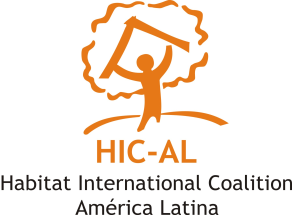 TALLER SUB REGIONAL DE PLANIFICACIÓN ESTRATÉGICO PARTICIPATIVA Con participaciones de Argentina, Brasil, Chile, Uruguay2 de marzo de 16.00 a 20.00 y 3 de marzo de 9.00 a 1.30Sala N° 5 del Anexo A de la Honorable Cámara de Diputados de la Nación -Congreso de la Nación Argentina tel. (54-11) 4127-7100, Av. Rivadavia 1864Buenos AiresOBJETIVO GENERAL:Acordar una planificación estratégica  entre las organizaciones miembros de HIC en el Cono SurOBJETIVOS ESPECÍFICOS:Construir un análisis colectivo del contexto sub regional de las políticas socio habitacionales y urbanas y analizarlo críticamenteAmpliar el conocimiento y fortalecer las relaciones entre las organizaciones miembros, compartiendo sus  objetivos, principales acciones y estrategiasIdentificar objetivos comunes y posibles sinergias para potenciar acciones locales- nacionales y sub regionalesAcordar un protocolo de comunicación ágil y adecuado a los recursos y modalidades de las organizaciones miembrosAcordar una forma de funcionamiento autogestionario de las organizaciones miembro que potencie las posibilidades de articulación y sinergia entre ellas y con la oficina regional HIC-AL PREPARACIÓN PREVIA AL TALLER para  contar con datos actualizados de todas las organizaciones y ampliar las posibilidades de información e intercambio entre los miembros y éstos y la oficina regional HIC-AL1. Documento con datos básicos de la organización, objetivos, ejes de trabajo, áreas geográficas de actuación, etc. disponible en:  goo.gl/forms/4IIp2fWl35Se solicita responder  el documento a más tardar para el 25 de febrero de 2016; su puntualidad nos permitirá preparar un mapa que refleje las respuestas que nos den2. Documento de HIC-AL describiendo los grupos de trabajo que están funcionando en la red que se solicita leer previo al taller (se enviará el martes 23 de febrero)3. Preparación de 1 exposición por país que ayude a reflexionar sobre el contexto de las políticas socio-urbanas y territoriales actuales y los desafíos (en el caso de Argentina se darán 15 minutos para la exposición general y 20 para aportaciones de otros actores, a los demás países de darán 20 minutos de presentación en total)4. Preparación de la presentación de su organización preferentemente a través de herramientas visuales (5-7 minutos) 2 DE MARZO DESDE 16.00 A 20.00 HORAS.OBJETIVO: ANÁLISIS DE CONTEXTO – TEMAS COMUNES (URGENTES, PRIORITARIOS)3 DE MARZO – DE 9.00 A 13.30OBJETIVO: CONSTRUCCIÓN DE UNA ESTRATEGIA COMÚNCOORDINACIÓN GENERAL: MARIANA ENET Y PATRICIO MULLINS, CON INVITACIÓN A OTRAS PERSONAS DE LAS ORGANIZACIONES QUE QUIERAN SUMARSE AL PROCESO.HORARIOACTIVIDADDINAMICA16.00 – 16.15BIENVENIDA Y PRESENTACIÓN, CONTEXTO EN EL QUE SE ENMARCA EL TALLER (EVALUACIÓN DE MISEREOR) Y OBJETIVOS DEL MISMO Presentación de Maria Silvia Emanuelli, Coordinadora de HIC-AL y de Mariana Enet, facilitadora del taller. Uso de papeleógrafos16.15 – 16.40PRESENTACIÓN DE LOS MIEMBROSCoincidencias y diferencias con el fin de agrupar a las organizaciones  (x países, x provincias x antigüedad x tipo de organización x tipo de trabajo central, etc.)Distinción a la más antigua (puede contar una pequeña historia que identifique)Distinción a las tres más nuevas (con dos palabras que definan su interés en formar parte de la Coalición)-19.40PRESENTACIÓN Y ANÁLISIS DEL CONTEXTO DE LAS POLÍTICAS SOCIO URBANAS POR PAIS  Y REGIÓN1 exposición por país desarrollando estos temas: La política nacional en la actualidad (contexto)La política de vivienda y gestión de tierras Las principales acciones de las organizaciones del país (espacios, leyes, normativas, proyectos demostrativos)Situación de las organizaciones del país (articulación entre ellas, fortalezas y debilidades, criminalización, etc.) Exposición pautada, preguntas y diálogo entre las organizacionesBrasil: POLIS (20 minutos)Análisis colectivo (15 minutos)Chile: SUR (20 minutos)Análisis colectivo (15 minutos)Uruguay: FUCVAM (20 minutos)Análisis colectivo (15 minutos)Argentina: HABITAR ARGENTINA (15 minutos) + intervenciones que permitan complementar por parte de otras organizaciones con sede en Buenos Aires o en las provincia (20 minutos)Análisis colectivo (20 minutos)Coordinador/a procesa y va marcando temas comunes  a nivel regional y temas específicos por país y/o sub región19.40 - 20.00IDENTIFICACIÓN DE PROBLEMAS COMUNES DE LA REGIÓN Y PARTICULARES DE LOS PAÍSES O SUB REGIONESTodos juntos priorizan e identifican en papelógrafoHORARIOACTIVIDADDINAMICA9.00 – 11.00(Aproximadamente 5´ a 7´ por organización)PRESENTACIÓN DE CADA ORGANIZACIÓN Objetivos y acciones centrales de su organización.Llegar con presentaciones más expresivas (visuales)/ representativas de lo que se hace más que enumerar todas las actividadesSe analizará el orden de exposición de organizaciones armando grupos x ejemplo (x provincias, x académicos, x grupos de base, etc.)11.00- 11.30 ARMANDO EL ROMPECABEZASProcesamiento del perfil de organizaciones de HICPresentación de grupos de trabajo de HIC-AL/HIC subrayando también las principales acciones previstas para Hábitat IIIAnálisis gráfico de perfilMapeo de perfilExposición, análisis y corrección por los representantes de las organizaciones  de HIC11.30 - 12.00CONOCIENDO LOS PROBLEMAS QUE SE QUIEREN REVERTIR (OBJETIVOS), EL CONTEXTO (OPORTUNIDADES Y AMENAZAS)  Y LAS CARACTERÍSTICAS DE LAS ORGANIZACIONES (FORTALEZAS Y DEBILIDADES) SE ARMA UN DAFO Se utilizan los papelógrafos anteriores (problemas – fortalezas – debilidades, etc.)Se va armando colectivamente con tarjetas un paleógrafo DAFO12.00 - 12.30PLANTEO DE ESTRATEGIASFortalezas y oportunidades, estrategia para minimizar amenazas,  fortalecer capacidades, etc.Dinámica colectiva analizando el DAFO y planteando estrategias12.30 - 13.15PLANIFICACIÓN GENERALEjemplo: Plan para Hábitat IIIPlan para encuentros y acciones con horizonte a tres añosAcuerdos de organización de la sub regiónProtocolo de comunicaciónIdentificación de organizaciones locales que quieran integrarse a los grupos de trabajo que se han desarrollado en HIC-AL E HICSe coloca un papelógrafo general conPrincipales acciones / tiempo / responsableEl coordinador va recogiendo acciones previamente habladas y promueve que los miembros lo planifiquen13.15 - 13.30EVALUACIÓN PARTICIPATIVA DEL TALLERExpresiones de porqué formo parte de HICQué puedo aportar a HIC y al trabajo regionalQué espero que me aporte HIC y la Oficina de HIC-ALEn cuatro papelógrafo se van colocando dibujos frases, etc.ALMUERZO COLECTIVO  DE CIERRE